Гарантии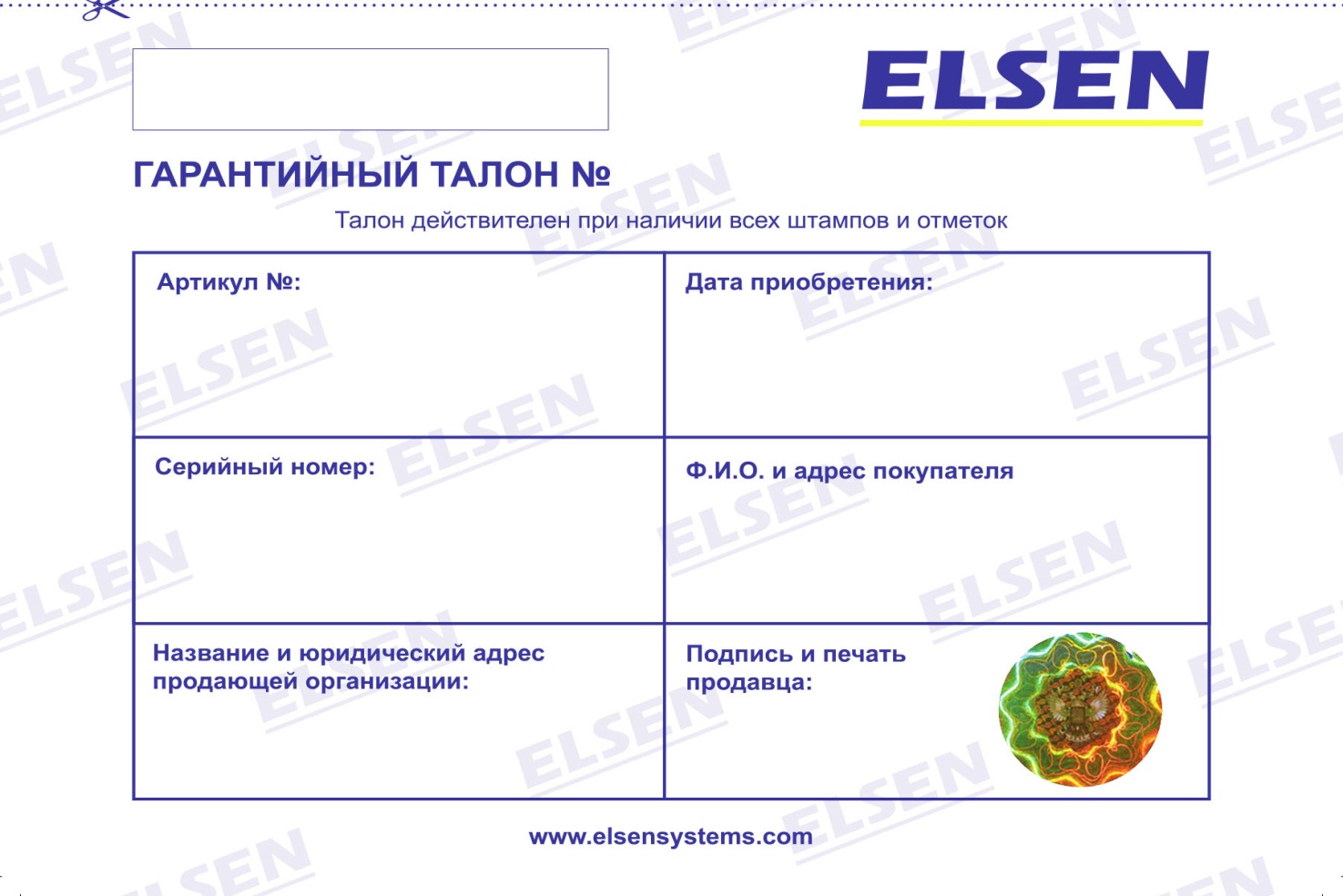 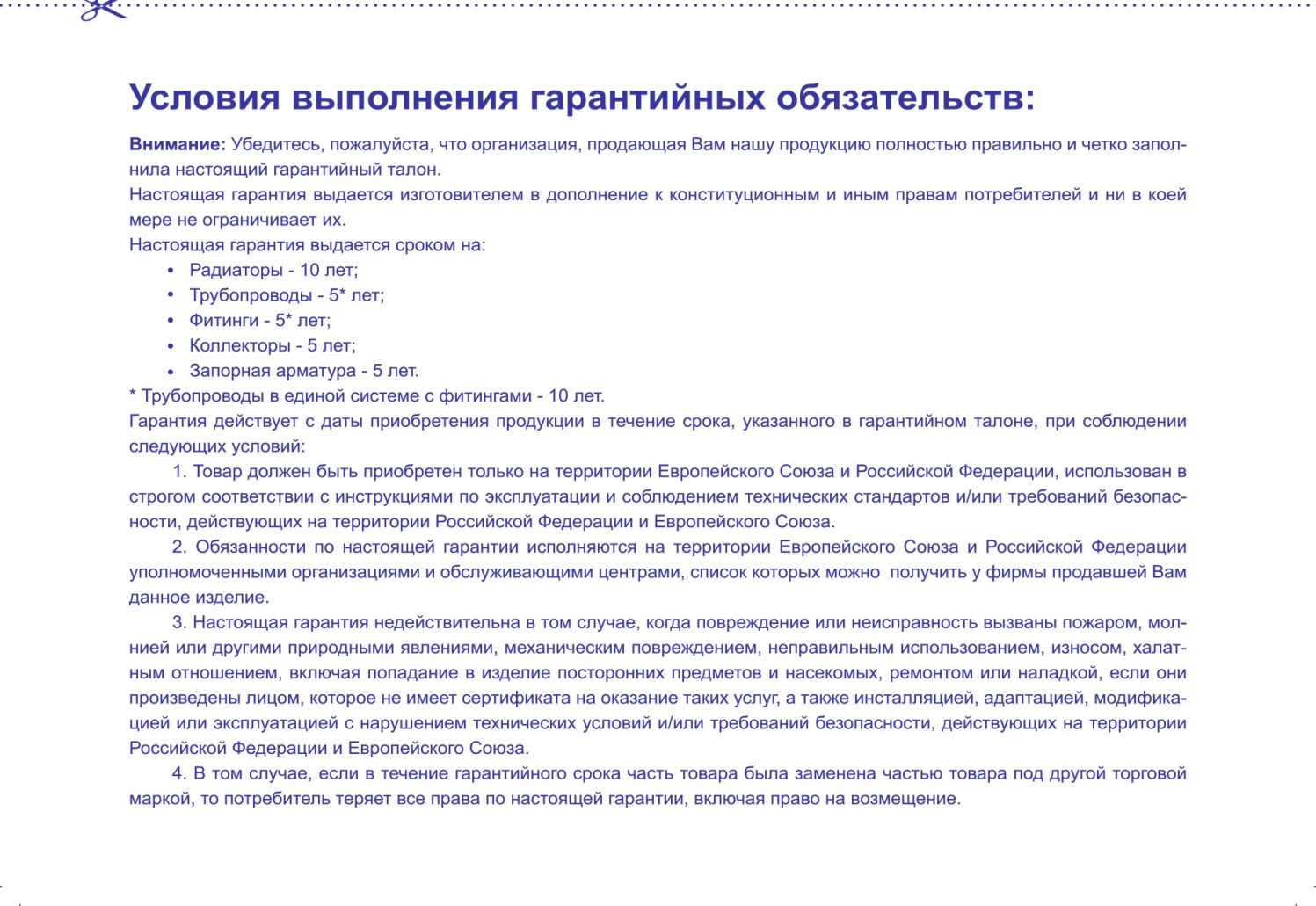 